Behaviour Questionnaire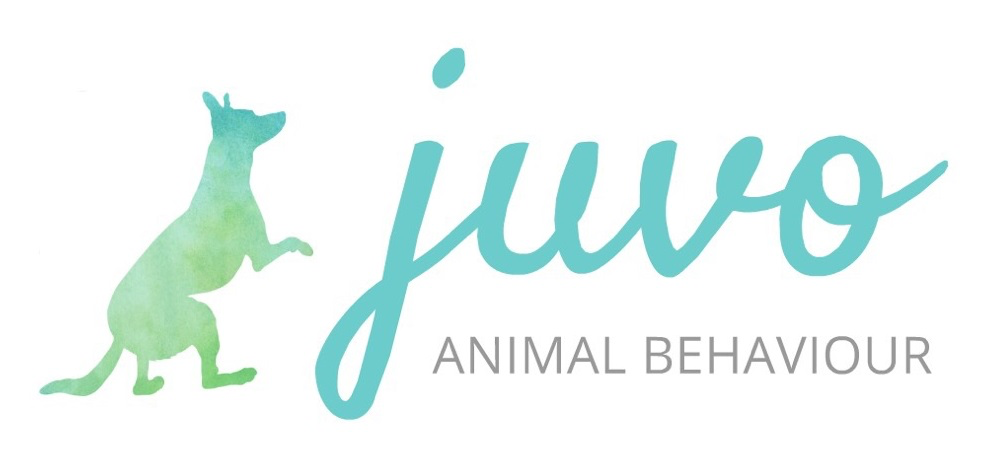 Once you have fully read and agree to the terms of booking, please complete this form honestly and in as much detail as you can.This form should be discussed with all family/ household members and completed with as much information as possible - please use as much space as you need to. Please note any disagreements between individuals regarding the details.Please return your completed form to: info@juvo-ab.co.uk at least 5 working days prior to your consultation.How did you find out about Juvo Animal Behaviour? About YouFull name: Address: Daytime telephone number:Evening telephone number:Email: 
Would you like your email address to be added to a future mailing list to be sent useful resources and information about activities which may be of interest to you? Yes / NoDo you require any communication support? (e.g. British Sign Language, text type):  Do you have any medical or mobility requirements that I need to consider during our sessions?What previous experience do you have with dogs? Why did you choose this particular dog?  Briefly describe your ideal dog: Briefly explain the reason for contacting me about your dog. If there is more than one reason, please number them in order of importance to you with number 1 being the most important:  What is your main concern?Your Home Type of home (e.g. terraced house):  Degree of access by your dog:  Other people at home: Other animals at home:About Your Dog Name: Breed (if cross, list any breeds known): Sex: Male / Female – Intact / Neutered Date of birth (if unknown, please estimate): Insured: Yes / No Name of vet practice: Has your dog been seen by a vet in the last 6 months? If so, what for? Last vaccinated: Last wormed & product used: Last flea treated & product used: Is your dog currently on any medications or supplements? (If yes, please provide name and dosage): Has your dog ever been on any medication for his/ her behaviour? (If yes, please provide name and dosage): Known medical history and operations: How does your dog behave at the vets?Early History Age when obtained: Source (i.e. breeder, farm, rescue centre, puppy farm): Any details of early life known (i.e. litter size, illness, rehoming): How was your dog introduced to your home? Did your dog have any bad experiences as a puppy? If yes, please give details:  How was your dog housetrained? How were mishaps treated at this time?  Have you seen anyone previously regarding your dog’s behaviour? If so, who did you see and what advice were you given that you can recall? Have you ever attended training classes with him/her? Yes / No If so, please give details of when, where, the age of your dog at the time, and what was done: How did your dog do in class? -  Very well/ average/ poor/ not sure/ was asked to leave Commands known (e.g. sit, down, stay…): Does your dog do any tricks? (Please give details): Is your dog better behaved in different places or with different people? Please give details of any games your dog plays: How do stop your dog from doing something you don’t want him/her to do? Do all family members do the same? How do you respond when s/he does well?Temperament & Personality How would you describe your dog’s personality? How does your dog react in new situations? Does this differ on/ off lead? Does your dog have any known fears or things s/he dislikes? How does your dog react to the following strangers when out?Male person:Female person:Children:Unknown dogs:Known dogs:  How does your dog react to crowds or busy areas? How does your dog react to known and unknown dogs when out? How does your dog react to other animals when out? Please list and rank (1 = favourite) five edible items your dog is most fond of:1.2.3.4.5. Please list and rank (1 = favourite) five toys, items or activities your dog is most fond of:1.2.3.4.5.Has your dog ever bitten or attacked anyone?If yes, please provide further details:Routine Describe a typical 24 hours in your dog’s life: At what times does this change and how (i.e. weekends, work rota): Does your pet ever wake you at night? (If yes, how often and why?): Do you walk your dog? Yes / No If yes, how often, and for how long? Where do you usually walk your dog? What walking equipment do you use? Does your dog pull on the lead? Do you employ the services of a dog walker or sitter? (If yes, how often and how do they manage your dog?)  Does your dog have the opportunity to run freely each day? Typically, how long is your dog left alone without people on any given day? Who initiates playtime, you or the dog? What sort of games do you play? What types of toys does your dog play with? How much access does your dog have to those toys? What is your dog’s favourite pastime? What is your dog’s least favourite pastime? Have there been any changes in your dog’s life which may be related to the problem starting?Diet  Brand: Type (dry/wet): Amount given at each meal: Meal times: What is your dog’s appetite like? Who feeds your dog? Where and how do you feed your dog? Is your dog protective of food? How is his/her appetite? Does your dog have any dietary sensitivities? How much does your dog drink each day? Please list any supplements or treats your dog receives daily and how frequently:Social Behaviour Has your dog ever shown aggressive behaviour (growling, snarling, snapping or biting) to any member of the household? If so please give details: Does your dog treat all members of the household in the same way? Please give details of any differences: How does your dog react when visitors come to the house? (e.g. barking, charging the door, hiding etc.) Please explain any differences between:	- Known males:	- Unknown males:	- Known females: 	- Unknown females:	- Known children:	- Unknown children:	- Known dogs:	- Unknown dogs: What is your dog’s response to familiar/ regular visitors?: Is there a particular group of people that your dog responds to in a specific way? Is your dog ever protective over parts of his/her body? (Please specify): If so, when does this happen? Is there any sort of aggressive behaviour shown in the following circumstances? (Growling, snarling [showing teeth], lunging, nipping, biting). Please state if it is directed at anyone in particular: Does your dog ever show aggressive behaviour when examined by a vet? Does your dog ever show inappropriate mounting or other sexual activity?  If so, to whom or what?The Current Problem When did it begin? How long has it been present? How old was your dog when it started? Where does it occur? Who with? How frequently does it occur? (Times per day, week, month or year):  Please describe the first time that the behaviour happened in as much detail as you can recall: Please describe the most recent incidence of the behaviour: Please describe one other occasion in which the behaviour occurred: What has been done to correct the problem? (Please indicate if each measure has helped, made no difference, or made things worse): Is the problem getting: Better/ Worse/ No Change Do you suspect any cause? Are there any other details you wish to add about the problem: Are there any other behavioural problems? What are the feelings of each family member about your dog’s present behaviour? In an ideal world, what would you hope to achieve with your dog? What are the essential changes you need to be able to continue to live with your dog? Under what circumstances would you consider euthanasia? Are there any other details that you would like to add which you feel are relevant?For Cases Involving Aggressive Behaviour Please describe the most recent incident and the setting in which it occurred. Try to be as precise as possible. 	- Where was your dog? 	- Where was everyone else in relation to your dog? 	- What was everyone (including the dog) doing before the incident? 	- What did your dog do exactly and what did s/he look like just before and after the event? Are you aware of a trigger for the behaviour or similar behaviour?  Were you aware of any warning signs before the incident? What was your immediate reaction? What was the reaction of the victim? How did your dog respond to this reaction? If there was a bite wound, where was it located on the body and what kind of wound was it? (Puncture, tear, bruise): Have you been contacted by the dog warden or the police about your dog’s behaviour? If yes, please give details:Thank you for taking the time to complete this form. Please send it to info@juvo-ab.co.uk at your earliest convenience at least one week prior to our appointment.First nameAgeRelationship to youRelationship with the dogNameSpecies & BreedAgeGender/ NeuteredVisitor first namePurpose of visitTime & DayDog’s reactionAdult FemalesAdult MalesChildrenAny Specific IndividualWhen handling/groomingIf disturbed when restingIf disciplinedWhen walking on leadIf trying to take food awayWhen petting or huggingIf taking any other objects from him/her